Про безоплатну передачу Рихальської, Варварівської ЗОШ І-ІІІ ст., Яблунівської, Сербо-Слобідської ЗОШ І-ІІ ст. із спільної комунальної власності територіальних громад району у комунальну власність  Чижівської територіальної громадиРозглянувши клопотання Чижівської сільської ради щодо  безоплатної передачі із спільної комунальної власності територіальних громад району закладів загальної середньої освіти та майна у комунальну  власність Чижівської  територіальної громади (об’єднаної територіальної громади), відповідно до ст. ст. 43, 60 Закону України “Про місцеве самоврядування в Україні”, враховуючи рішення районної ради  від 18.12.2020 №22, рішення Чижівської  сільської ради від 15.12.2020 №18/1-20 та рекомендації постійної комісії з питань бюджету, соціально-економічного розвитку, комунальної власності, транспорту та зв’язку,  районна радаВИРІШИЛА:Передати безоплатно із спільної комунальної власності територіальних громад району в комунальну власність Чижівської територіальної громади (об’єднаної територіальної громади) Рихальську, Варварівську ЗОШ І-ІІІ ст., Яблунівську, Сербо-Слобідську ЗОШ І-ІІ ст. та їх майно  (згідно з додатком).Затвердити акт приймання – передачі (додається).Голова районної ради                                                        А.Л.Загривий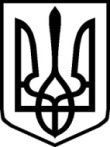 УКРАЇНАУКРАЇНАНОВОГРАД-ВОЛИНСЬКА РАЙОННА РАДАНОВОГРАД-ВОЛИНСЬКА РАЙОННА РАДАЖИТОМИРСЬКОЇ ОБЛАСТІЖИТОМИРСЬКОЇ ОБЛАСТІР І Ш Е Н Н ЯР І Ш Е Н Н ЯТретя (позачергова) сесія                              VІІI  скликаннявід  24 грудня  2020  року